……………………………………………………………..
(miejscowość, data)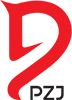 WNIOSEK LICENCYJNY(PROSZĘ WYPEŁNIĆ DRUKOWANYMI LITERAMI)		Nazwisko								Imię		TelefonPESEL 	 Mail Zmiana adresu:*wypełnić jeśli adres jest inny niż dotychczasowo podanyKod pocztowy: ……………………….………..Miejscowość……………………………………………………………………………………………………………………… Ulica………………………………………………………nr………………………m. …………………..	Województwo…………………………………………………….Niniejszym potwierdzam swoim podpisem znajomość obowiązujących regulaminów i przepisów Polskiego Związku Jeździeckiego i  Międzynarodowej Federacji Jeździeckiej. Zobowiązuję się do wykonania przewidzianych w nich obowiązków zawodnika oraz do przestrzegania warunków uprawiania danej konkurencji jeździeckiej, w tym także do poddania się odpowiedzialności dyscyplinarnej. Wyrażam zgodę na poddawanie się badaniom na obecność środków dopingujących i odurzających (w tym alkoholu) we krwi, moczu i wydychanym powietrzu w czasie brania udziału w zawodach rozgrywanych i organizowanych na podstawie przepisów PZJ/FEI oraz zgrupowaniach organizowanych przez PZJ/WZJ.Proszę o przyznanie regionalnej licencji zawodnika upoważniającej do udziału we 
współzawodnictwie sportowym w ……………………… roku.Zobowiązuję się do startów:        Bez przynależności klubowej       W barwach klubu:  Pełna nazwa klubu……………………………………………………………………………………………………..Oświadczenie o wyrażeniu zgody na przetwarzanie danych osobowychNa podstawie art. 6 ust. 1 lit. a oraz art. 7 Rozporządzenia Parlamentu Europejskiego i Rady UE 2016/679 z dnia 27 kwietnia 2016 r. w sprawie ochrony osób fizycznych w związku z przetwarzaniem danych osobowych i w sprawie swobodnego przepływu takich danych oraz uchylenia dyrektywy 95/46/WE (RODO) - oświadczam, że wyrażam zgodę na gromadzenie i przetwarzanie zawartych we wniosku oraz załącznikach danych osobowych przez Administratora; Świętokrzyski Związek Jeździecki z siedzibą w Kielcach, ul. Krakowska 72 25-701 Kielce,oraz publikowanie moich danych na stronie internetowej www.szj.kielce.com, na publikowanie mojego wizerunku i na publikowanie danych zamieszczanych w wynikach zawodów na wyżej wymienionej stronie internetowej oraz mediach społecznościowych ŚZJ, oraz na stronie internetowej PZJ www.pzj.pl w zestawieniach z systemów bazodanowych PZJ, których Administratorem jest Polski Związek Jeździecki z siedzibą w Warszawie, ul. Karola Miarki 11D, 01-496 Warszawa.Klauzula informacyjnaOświadczam, że zostałam/em poinformowana/y że:1. Wyżej wymienione dane osobowe będą przetwarzane w celach związanych z wykonywaniem przez ŚZJ jego zadań statutowych, w szczególności przyznawania licencji i ich cofania, prowadzenia rejestrów, rankingów, realizacji i rozliczenia programów tj. zadań dofinansowanych ze środków publicznych.2. Odbiorcami wyżej wymienionych danych osobowych będą podmioty uprawnione do uzyskania danych osobowych na podstawie przepisów prawa oraz członkowie ŚZJ i podmioty współpracujące w ramach działalności statutowej.3. Dane osobowe wskazane w powyższym wniosku i załącznikach są udostępniane publicznie na stronie internetowej  www.pzj.pl celem usprawnienia procedury rejestracji i wydania licencji oraz usprawnienia procedury organizacji zawodów jeździeckich oraz gromadzenie, przetwarzanie i przekazywanie m.in. do MSiT.4. Wyrażenie zgody na przetwarzanie wyżej wymienionych danych osobowych jest całkowicie dobrowolne, jednak konieczne do realizacji celów przetwarzania wskazanych w punkcie 1.5. Mam prawo dostępu do treści wyżej wymienionych danych oraz prawo ich sprostowania, usunięcia, ograniczenia przetwarzania, a także prawo do przenoszenia danych, prawo wniesienia sprzeciwu, prawo do cofnięcia zgody na ich przetwarzanie w dowolnym momencie bez wpływu na zgodność z prawem przetwarzania, którego dokonano na podstawie zgody wyrażonej przed jej cofnięciem.6. Oświadczenie o cofnięciu zgody na przetwarzanie danych osobowych wymaga jego złożenia w formie pisemnej.7. Konsekwencją niepodania wyżej wymienionych danych lub cofnięcia zgody na ich przetwarzanie będzie w szczególności niemożność uczestniczenia we współzawodnictwie sportowym w jeździectwie w jakiejkolwiek roli np. zawodnika, luzaka, szkoleniowca, opiekuna, osoby oficjalnej itp.8. Wyżej wymienione dane osobowe będą przetwarzane do momentu złożenia przeze mnie wniosku o ich usunięcie. Usunięcie danych nastąpi w terminie 14 dni od dnia złożenia wniosku.9. Mam prawo wniesienia skargi do Prezesa Urzędu Ochrony Danych Osobowych, gdy uznam, że przetwarzanie przez MZJ wyżej wymienionych danych osobowych narusza przepisy RODO.Czytelny podpis wnioskodawcy/rodzica/opiekuna prawnego………………………………….………………………………..W przypadku osób niepełnoletnich podpisuje rodzic lub opiekun prawnyImię i nazwisko rodzica/opiekuna prawnego:…………………………………………………………….PESEL……………………………………………….. DYSCYPLINA SPORTOWA (zaznaczyć x lub wpisać stopień licencji)DYSCYPLINA SPORTOWA (zaznaczyć x lub wpisać stopień licencji)DYSCYPLINA SPORTOWA (zaznaczyć x lub wpisać stopień licencji)DYSCYPLINA SPORTOWA (zaznaczyć x lub wpisać stopień licencji)DYSCYPLINA SPORTOWA (zaznaczyć x lub wpisać stopień licencji)DYSCYPLINA SPORTOWA (zaznaczyć x lub wpisać stopień licencji)DYSCYPLINA SPORTOWA (zaznaczyć x lub wpisać stopień licencji)DYSCYPLINA SPORTOWA (zaznaczyć x lub wpisać stopień licencji)UJEŻDŻENIESKOKIWKKWPOWOŻENIEWOLTYŻERKARAJDYREININGPARAJEŹDZIECTWO